Crna Gora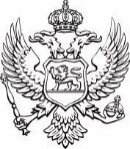 Ministarstvo ekonomskog razvoja                      Služba za pravne, opšte, kadrovske, finansijske poslove                     i javne nabavke Broj: 016-037/24-1110/3	                                                        28. mart 2024.godineNa osnovu člana 18 Zakona o upravnom postupku („Službeni list CG“, br. 56/14, 20/15, 40/16 i 37/17), člana 30 stav 1 Zakona o slobodnom pristupu informacijama („Službeni list CG“, br. 44/12 i 30/17), postupajući po zahtjevu zavedenom kod ovog Ministarstva pod brojem: 016-037/24-1110/1 od 20. marta 2024.godine i izmjeni zahtjeva broj : 016-037/24-1110/2 od 26. marta 2024.godine, podnosioca D.O.O ''Durmitor Development'' iz Nikšića, ministar ekonomskog razvoja, donosi R j e š e nj eI USVAJA SE izmjenjeni zahtjev za slobodan pristup informacijama, zaveden kod ovog ministarstva pod brojem:016-037/24-1110/2 od 26. marta 2024.godine, podnosioca D.O.O ''Durmitor Development'' iz Nikšića, i dozvoljava pristup informaciji kao osnovan.II Pristup predmetnom dokumentu ostvariće se, dostavom putem pošte, preporučenom pošiljkom, na adresu podnosioca zahtjeva.III Podnosilac zahtjeva se oslobođa troškova postupka.IV Žalba protiv ovog rješenja ne odlaže njegovo izvršenje.                                                       O b r a z l o ž e nj eDana 20. marta 2024.godine, D.O.O ''Durmitor Development'' iz Nikšića, ul. Milovana Pekovića P+4/60, podnio je ovom Ministarstvu, zahtjev za slobodan pristup informacijama, zaveden pod brojem: 016-037/24-1110/1, kojim je zatražen pristup informaciji i to: ''Dopisu Zaštitnika imovinsko-pravnih interesa poslovni broj: 01-007/23-5412, a koji se pominje u Informaciji o realizaciji Zaključaka Vlade Crne Gore br. 04-1355/2 od 17.03.2022.godine.''Postupajući po predmetnom zahtjevu, Ministarstvo je izvršilo uvid u spise predmeta i utvrdilo da se predmetni dokument nalazi u njegovom faktičkom posjedu, ali da isti nosi drugačiju  poslovnu oznaku od one koju je podnosilac u zahtjevu naveo.Odredbom člana 20 stav 1 Zakona o slobodnom pristupu informacijama propisano je da je organ vlasti dužan da, u skladu sa svojim nadležnostima, pomaže podnosiocu zahtjeva da ostvari pristup traženoj informaciji.Shodno gore nevedenom, Ministarstvo je telefonskim putem obavijestilo podnosioca da navedeni broj zatraženog dokumenta ne odgovara stvarnom poslovnom broju istog, te ga uputilo da predmetni zahtjev izmjeni, na način što će ministarstvu dostaviti tačan poslovni broj dokumenta kojem pristup traži.Podnosilac zahtjeva je postupio po predmetnom uputu, i putem elektronske pošte Ministarstvu dostavio izmjenu predmetnog zahtjeva, zavedenu pod brojem: 016-037/24-1110/2 od 20.03.2024.godine, u kojem je predmetni zahtjev izmjenjen na način što je zatražen dokument opisan kao: ''Dokument zaštitnika poslovne oznake broj 28/22 od 02.11.2023.godine,a koji je primljen pod poslovnim brojem koji smo naveli u osnovnom zahtjevu.''Postupajući po izmjenjenom zahtjevu, Ministarstvo je utvrdilo da se nalazi u posjedu predmetnog dokumenta, te da ne postoje zakonske pretpostave za ograničenje pristupu informaciji ili njenom dijelu.Time su se stekli uslovi za primjenu odredbe člana 31 stav 1 Zakona o slobodnom pristupu informacijama, kojom je između ostalog propisano da o zahtjevu za pristup informaciji ili ponovnu upotrebu informacija, organ vlasti odlučuje rješenjem, kojim dozvoljava pristup traženoj informaciji, odnosno ponovnu upotrebu informacija ili njenom dijelu ili zahtjev odbija.Tražena informacija kojoj se pristup omogućava ima 4 stranice A4 formata, i pristup istoj omogućava se dostavljanjem njene kopije putem pošte, preporučenom pošiljkom. Kako je u članu 2 stav 1 tačka 1 alineja 1 Uredbe o naknadi troškova  u postupku za pristup informacijama („Službeni list CG“, br.66/16 i 121/21), propisano da se visina naknade fotokopiranja određuje za format A4 crno-bijeli 0,03 €, po stranici a stavom 2 istog člana propisano je da se fotkopiranje informacije iz stava 1 tačka 1 alineja 1 ne naplaćuje za prvih 20 stranica, troškovi postupka se određuju u ukupnom iznosu od 2,00 €, kojih se podnosilac zahtjeva oslobađa shodno članu 4 Uredbe o naknadi troškova u postupku za pristup informacijama ( „Službeni list CG“, br.66/16 i 121/21).Žalba na ovo rješenje ne odlaže njegovo izvršenje, shodno članu 36 Zakona o slobodnom pristupu informacijama.Na osnovu izloženog, shodno članu 30 stav 1 Zakona o slobodnom pristupu informacijama odlučeno je kao u dispozitivu rješenja.UPUTSTVO O PRAVNOJ ZAŠTITI: Protiv ovog rješenja može se izjaviti žalba Savjetu Agencije za zaštitu ličnih podataka i slobodan pristup informacijama u roku od 15 dana od dana prijema rješenja, preko Ministarstva ekonomskog razvoja.                                                                                                                       MINISTAR                                                                                                                                                                                                                                                                Nik GjeloshajDostavljeno: 	     Podnosiocu zahtjeva        -     u spise predmeta        -	     a/a